Classifying Reactions Comic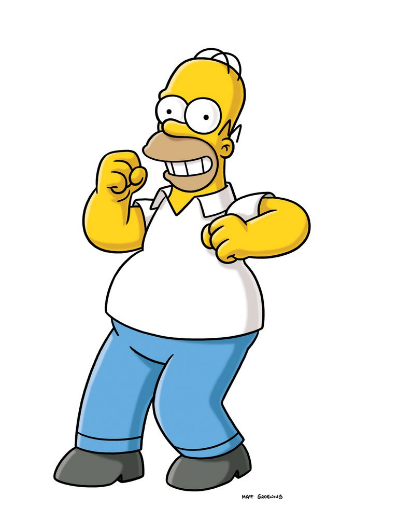 Synthesis: (A + B -> AB)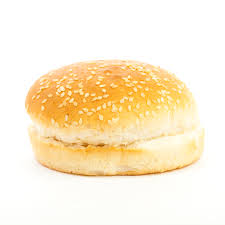 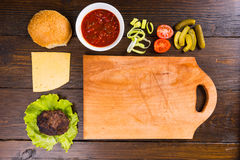 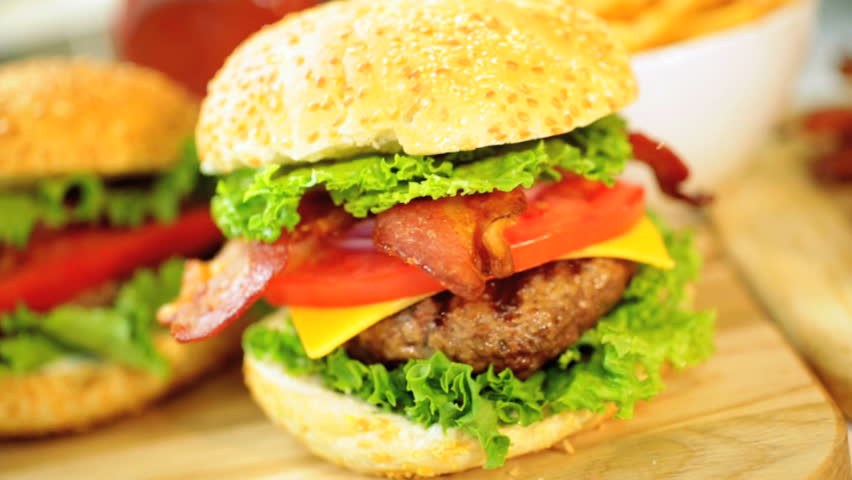 4P + 8O2 -> 2P2O8Decomposition: (AB -> A + B)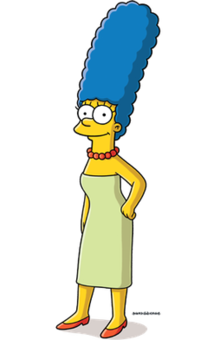 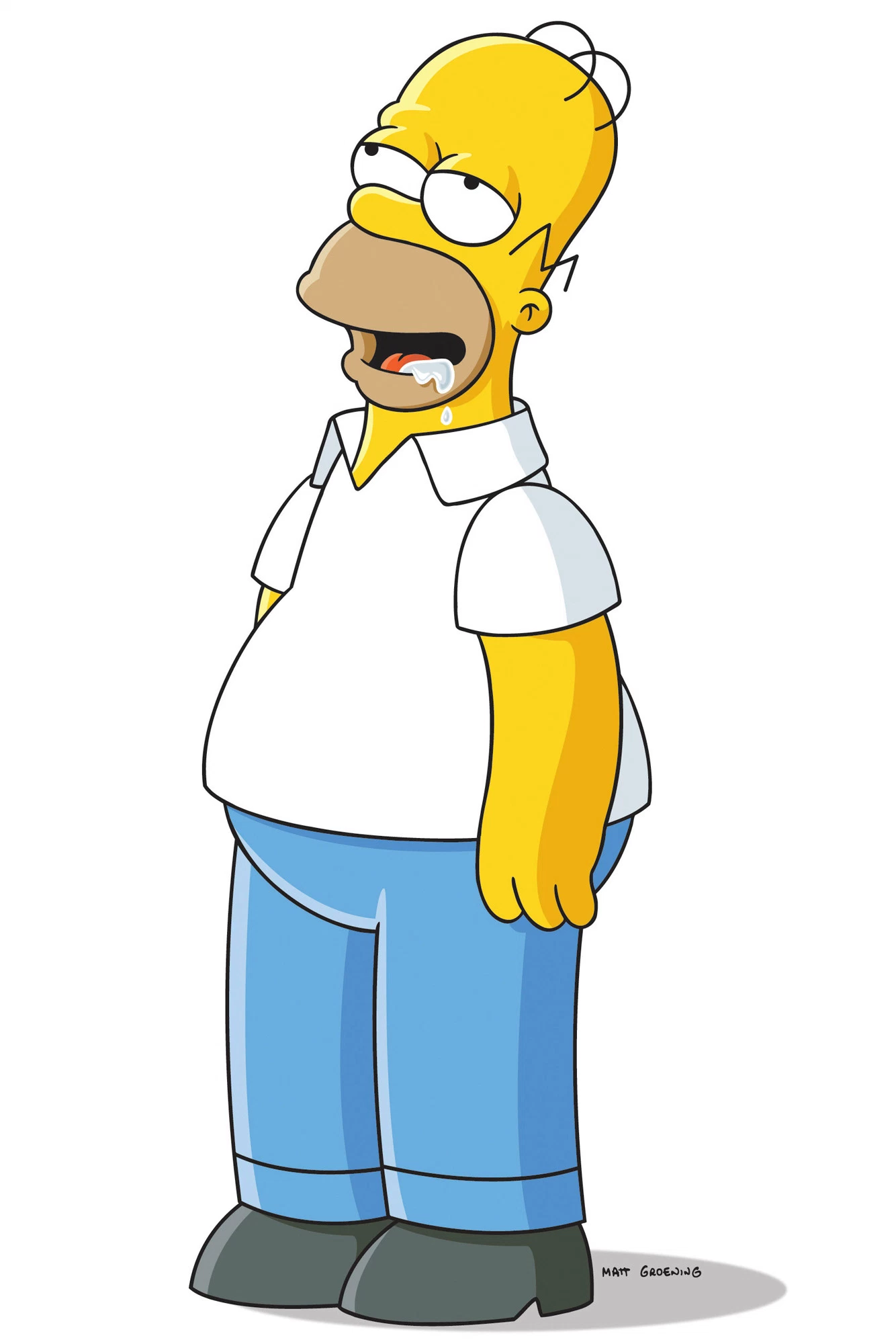 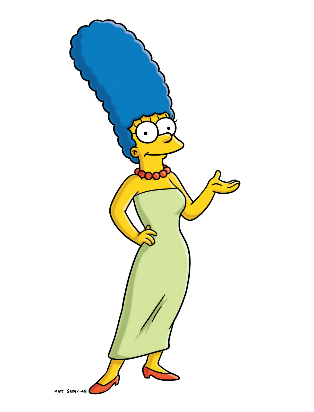 2NO2 -> 2O2 + N2 Single Replacement (AB + C -> AC + B)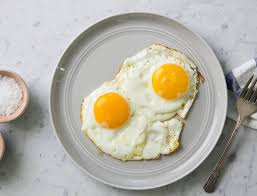 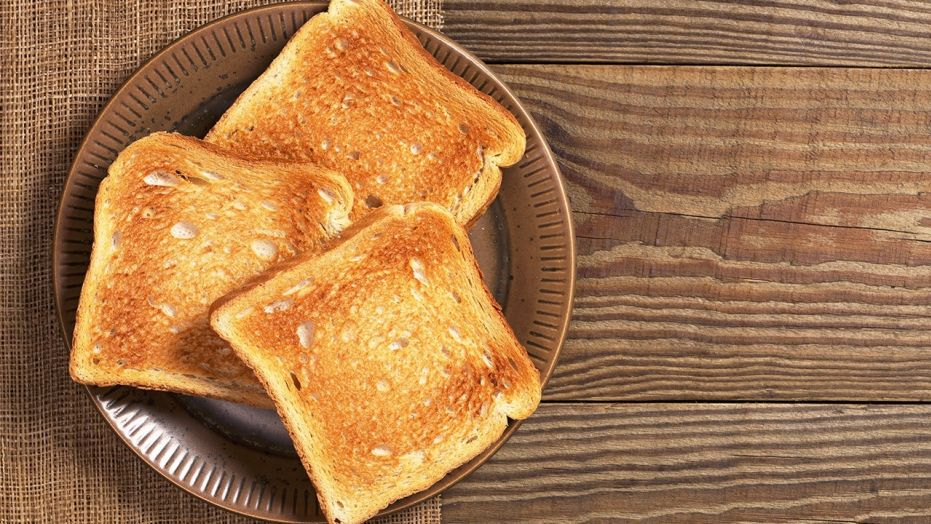 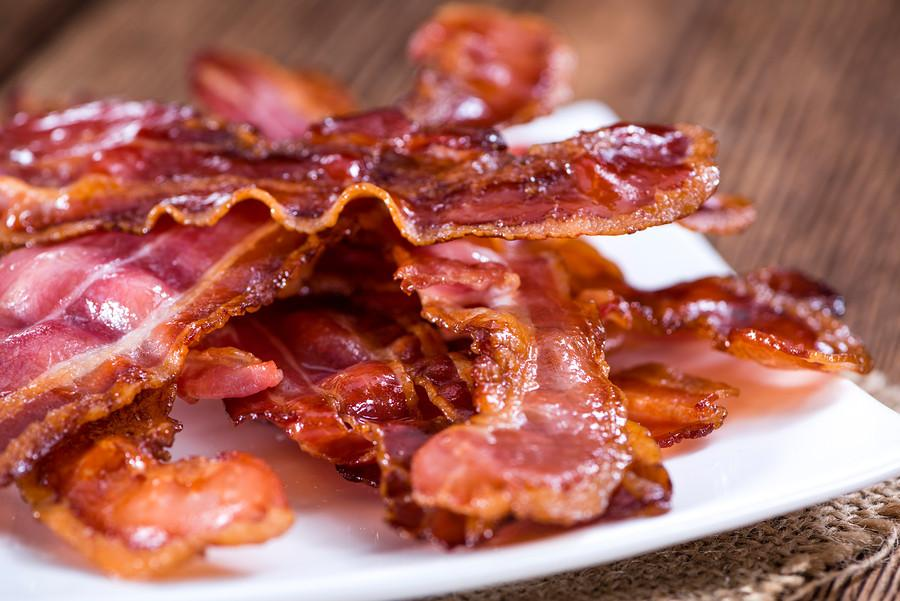 C6H12 + 12O2 -> 3C2 + 12HO2Double Replacement (AB + CD -> AD + BC)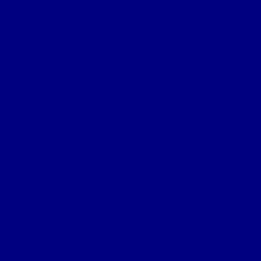 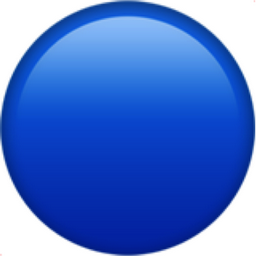 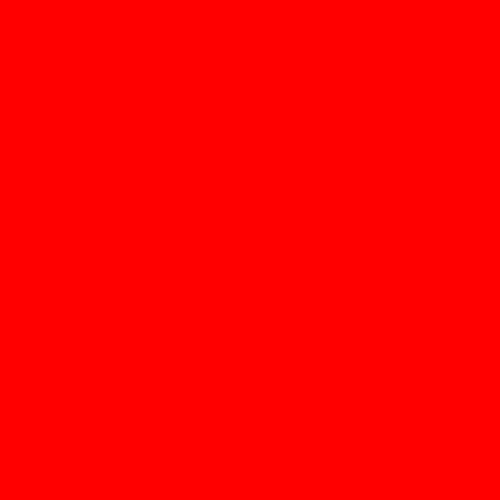 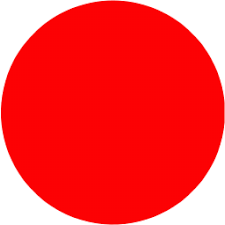 2MgCl2 + 2Li2CO3 -> 2MgCO3 + 4LiCl